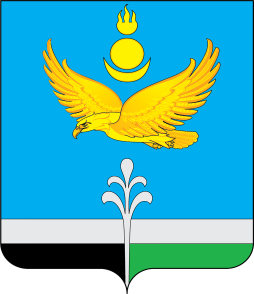 РОССИЙСКАЯ ФЕДЕРАЦИЯИРКУТСКАЯ ОБЛАСТЬНУКУТСКИЙ РАЙОНАДМИНИСТРАЦИЯМУНИЦИПАЛЬНОГО ОБРАЗОВАНИЯ «НУКУТСКИЙ РАЙОН»ПОСТАНОВЛЕНИЕ17 ноября 2023                                             № 431                                         п. НовонукутскийО порядке составления проекта бюджета муниципального образования «Нукутский район»на очередной финансовый год и плановый периодВ соответствии со статьями 169 и 184 Бюджетного кодекса Российской Федерации и  статьей 14 Положения о бюджетном процессе в муниципальном образовании «Нукутский район», утвержденного решением Думы муниципального образования «Нукутский район» от 25 декабря 2020 г. № 79, руководствуясь ст. 35 Устава муниципального образования «Нукутский район», АдминистрацияПОСТАНОВЛЯЕТ:1. Утвердить Положение о порядке составления проекта бюджета муниципального образования «Нукутский район» на очередной финансовый год и плановый период  согласно Приложению №1.2. Утвердить План-график мероприятий по подготовке проекта бюджета на очередной финансовый год и плановый период согласно  Приложению №2.3. Опубликовать настоящее постановление в печатном издании «Официальный Курьер» и разместить на официальном сайте муниципального образования «Нукутский район».4. Контроль за исполнением  настоящего постановления возложить на начальника МКУ Финансовое управление Администрации муниципального образования «Нукутский район» Т.В. Уданову.Вр.и.о. мэра 								С.В. АндриановПриложение № 1к постановлению Администрации МО «Нукутский район» от 17.11.2023 №431Положение о порядке составления проекта бюджетамуниципального образования «Нукутский район» на очередной финансовый год и плановый период1.Настоящее Положение определяет порядок составления проекта бюджета муниципального образования «Нукутский район» на очередной финансовый год и плановый период и определяет перечень необходимых документов и материалов.	2.В целях настоящего Положения под плановым периодом понимается - два финансовых года, следующие за очередным финансовым годом.3.При составлении проекта бюджета муниципального образования «Нукутский район» на очередной финансовый год и плановый период:3.1. МКУ Финансовое управление Администрации муниципального образования «Нукутский район» (далее – Финансовое управление):1)устанавливает порядок и методику планирования бюджетных ассигнований бюджета;2)разрабатывает основные направления бюджетной и налоговой политики на очередной финансовый год и плановый период;3)осуществляет методологическое руководство подготовкой проекта бюджета;4)формирует исходные данные для расчета размеров дотаций на выравнивание бюджетной обеспеченности поселений Нукутского района на очередной финансовый год и плановый период, проводит сверку указанных исходных данных с органами местного самоуправления муниципальных образований Нукутского района;5)разрабатывает программу муниципальных внутренних заимствований муниципального образования «Нукутский район», программу муниципальных гарантий на очередной финансовый год и плановый период;6)осуществляет оценку ожидаемого исполнения бюджета муниципального образования «Нукутский район» за текущий финансовый год;7)формирует проект решения о бюджете муниципального образования «Нукутский район» на очередной финанасовый год и плановый период, пояснительную записку, представляет мэру муниципального образования «Нукутский район» проект бюджета, а также подготавливает документы и материалы, представляемые в Думу муниципального образования «Нукутский район» одновременно с проектом бюджета.3.2 Управление экономического развития и труда Администрации муниципального образования «Нукутский район»:1)разрабатывает прогноз социально-экономического развития Нукутского района на очередной финансовый год и плановый период;2)представляет в Финансовое управление:а) прогноз социально-экономического развития Нукутского района на очередной финансовый год и плановый период при различных сценариях развития экономики Нукутского района с рекомендациями по использованию варианта, используемого для составления проекта бюджета;б) предварительные итоги социально-экономического развития Нукутского района за истекший период текущего финансового года и ожидаемые итоги социально-экономического развития Нукутского района за текущий финансовый год;в) реестр муниципальных программ Нукутского района, утвержденных в установленном порядке и предлагаемых к финансированию в очередном финансовом году и плановом периоде, с указанием объема финансирования.4. Полномочия главного распорядителей средств бюджета при составлении проекта бюджета на очередной финансовый год и плановый период:а) формируют доклады о результатах и основных направлениях деятельности;б) уточняют реестры расходных обязательств;в) вносят предложения по изменению распределения бюджетных ассигнований на очередной финансовый год и плановый период;г) представляют в Финансовое управление обоснование бюджетных ассигнований о разделам, подразделам, целевым статьям и видам расходов бюджета на исполнение действующих и принимаемых расходных обязательств.	5. Главные администраторы доходов местного бюджета представляют в Финансовое управление следующие сведения, необходимые для составления проекта бюджета на очередной финансовый год и плановый период по администрируемым доходам в разрезе кодов бюджетной классификации:	а) прогноз поступлений налоговых и неналоговых доходов консолидированного бюджета Нукутского района (далее - прогноз);	б) пояснительную записку к прогнозу с обоснованием параметров прогноза.При расчете прогноза необходимо учитывать прогноз социально-экономического развития Иркутской области, изменения законодательства Российской Федерации, а также иные изменения, влияющие на поступление доходов в прогнозируемом периоде.6. С целью подготовки проекта бюджета и формирования необходимых материалов и документов к нему руководителям организаций, расположенных на территории Нукутского района, представлять по запросу в Финансовое управление основные показатели финансово-хозяйственной деятельности организации.7.Составление проекта бюджета, а также работа над документами и материалами, представляемыми в Думу муниципального образования «Нукутский район» одновременно с проектом бюджета, осуществляются в сроки, установленные планом-графиком согласно приложению 2 к настоящему Положению.8. Проект бюджета на очередной финансовый год и плановый период разрабатывается в соответствии с законодательством Российской Федерации, Иркутской области и нормативно-правовыми актами органов местного самоуправления, действующими на момент его разработки.Разработка прогноза доходов осуществляется на основании:1)действующего законодательства РФ о налогах и сборах, законодательства Иркутской области о налогах и сборах, нормативно-правовых актов органов местного самоуправления;2)нормативов отчислений от федеральных, региональных налогов и налогов, предусмотренных специальными налоговыми режимами в бюджет муниципального образования «Нукутский район»;3)закона или проекта закона об областном бюджете Иркутской области  на очередной финансовый год и плановый период.Разработка проекта расходной части бюджета осуществляется на основании показателей прогноза социально-экономического развития муниципального образования «Нукутский район», отчетных показателей исполнения плана социально-экономического развития и информации об исполнении муниципальных заданий муниципальными учреждениями, действующих и вновь принимаемых расходных обязательств бюджета муниципального образования «Нукутский район».Приложение №21к постановлению Администрации МО «Нукутский район» от 17.11.2023 №431План-графикмероприятий по подготовке проекта бюджетамуниципального образования «Нукутский район»на очередной финансовый год и плановый период.№Наименование мероприятиядатаИсполнитель1Порядок и методика планирования бюджетных ассигнований местного бюджета1 августаФинансовое управление2Система показателей прогноза социально-экономического развития муниципального образования «Нукутский район», индексы-дефляторы роста цен на очередной финансовый год и плановый период на основе сценарных условий и основных параметров прогноза социально-экономического развития Российской Федерации1 сентябряУправление экономического развития и труда3Прогноз социально-экономического развития муниципального образования «Нукутский район» на очередной финансовый год и плановый период при различных сценариях развития экономики Иркусткой области срекомендациями по использованию варианта для составления проекта местного бюджета 15 ноябряУправление экономического развития и труда4Предварительные итоги социально-экономического развития муниципального образования «Нукутский район» за истекший период текущего финансового года и ожидаемые итоги социально-экономического развития муниципального образования «Нукутский район» за текущий финансовый год15 ноябряУправление экономического развития и труда5Предложения по разработке и принятию муниципальных программ Нукутского района1 сентябряРазработчики муниципальных программ6Исходные данные для расчета размеров дотации на выравнивание бюджетной обеспеченности поселений Нукутского района на очередной финансовый год и плановый период15 октябряФинансовое управление7Расчеты распределения межбюджетных трансфертов между муниципальными образованиями Нукутского района1 ноябряФинансовое управление8Оценка ожидаемого исполнения местного бюджета на текущий финансовый год1 ноябряФинансовое управление9Основные направления бюджетной и налоговой политики муниципального образования «Нукутский район»1 ноябряФинансовое управление10Распределение общего объема бюджетных ассигнований бюджета муниципального образования «Нукутский район» на исполнение принимаемых расходных обязательств.1 ноября Финансовое управление совместно с ГРБС, ПБС11Проект бюджета муниципального образования «Нукутский район» на очередной финансовый год и плановый период, а также документы и материалы, представляемые в Думу муниципального образования «Нукутский район» одновременно с проектом местного бюджета15 ноябряФинансовое управление, Управление экономического развития и труда